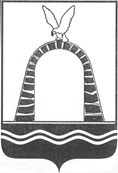 АДМИНИСТРАЦИЯ ГОРОДА БАТАЙСКАПОСТАНОВЛЕНИЕ07.08.2019                                                         № 1312         	                                  г. Батайск Об утверждении размера платы за пользование жилым помещением (плата за наем)    В соответствии с Жилищным кодексом Российской Федерации, Приказом Министерства строительства и жилищно-коммунального хозяйства Российской Федерации от 27.09.2016 № 668/пр «Об утверждении методических указаний установления размера платы за пользование жилым помещением для нанимателей жилых помещений по договорам социального найма и договорам найма жилых помещений государственного или муниципального жилищного фонда»,  руководствуясь  Федеральным  законом  от  06.10.2003 № 131-ФЗ «Об общих принципах организации местного самоуправления в Российской Федерации» и Уставом муниципального образования «Город Батайск»,	ПОСТАНОВЛЯЮ:	1. Утвердить размер платы за пользование жилым помещением (плата за наем) для нанимателей жилых помещений по договорам социального найма и договорам найма жилых помещений муниципального  жилищного фонда города Батайска с 01.07.2019 года согласно приложению.	2. Признать утратившими силу с 01.07.2019 постановление Администрации города Батайска от 27.06.2018  № 979 «Об утверждении размера платы за пользование жилым помещением (плата за наем) для нанимателей жилых помещений по договорам социального найма и договорам найма жилых помещений муниципального жилищного фонда города Батайска с 01.07.2018 года».	3. Настоящее постановление вступает в силу со дня его официального опубликования  и применяется к правоотношениям, возникшим с 01.07.2019 г. 	4. Настоящее постановление подлежит включению в регистр муниципальных нормативных правовых актов Ростовской области.	5. Контроль  за  выполнением  настоящего  постановления  возложить  на  заместителя главы  Администрации  города  Батайска  по  жилищно - коммунальному  хозяйству Беликова Д.С. и заместителя главы Администрации города Батайска по экономике Богатищеву Н.С. Глава Администрациигорода Батайска								              Г.В. ПавлятенкоПостановление вноситотдел экономики, инвестиционной политики  истратегического развития Администрации города БатайскаПриложениек постановлению Администрации города Батайскаот 07.08.2019 г.  № 1312Размер платы за пользование жилым помещением для нанимателей жилых помещений по договорам социального найма и договорам найма жилых помещений  муниципального  жилищного  фонда  города  Батайска с 01.07.2019 годаНачальник общего отдела	Администрации города Батайска					                     В.С. Мирошникова№п/пХарактеристика жилищного фондаРазмер платы за один кв. м площади жилого помещения, руб.1.Кирпичные:1.1.многоэтажные  дома высокой капитальности,  имеющие все виды благоустройства (с лифтами)12,511.2.многоэтажные  дома высокой капитальности, имеющие все виды благоустройства, кроме лифтов12,151.3.жилые дома  пониженной капитальности и (или) имеющие не все виды благоустройства  11,122.Панельные:2.1.многоэтажные  дома высокой капитальности,  имеющие все виды благоустройства (с лифтами)12,152.2.многоэтажные  дома высокой капитальности, имеющие все виды благоустройства, кроме лифтов11,812.3.жилые дома  пониженной капитальности и (или) имеющие не все виды благоустройства  10,77